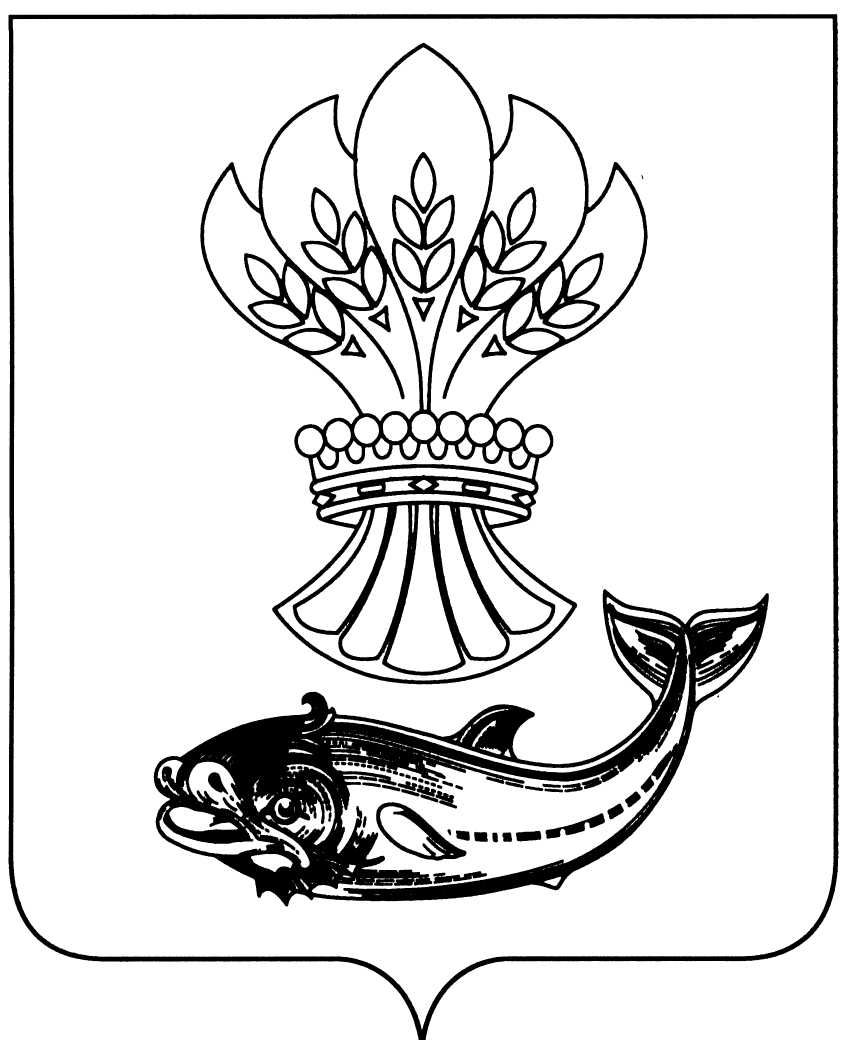 АДМИНИСТРАЦИЯПАНИНСКОГО МУНИЦИПАЛЬНОГО РАЙОНАВОРОНЕЖСКОЙ ОБЛАСТИП О С Т А Н О В Л Е Н И Еот 22.03.2019 № 103 р.п. ПаниноО внесении изменений в постановление администрации Панинского муниципального района Воронежской области от 30.11.2018 № 423«О создании комиссии по обеспечению устойчивого развития экономики и социальной стабильности Панинского муниципального района Воронежской области»	В связи с произошедшими организационно-кадровыми изменениями в государственном казенном учреждении Воронежской области центр занятости населения Панинского района, администрация Панинского муниципального района Воронежской области п о с т а н о в л я е т:1. Внести в постановление администрации Панинского муниципального района от 30.11.2018 № 423 «О создании комиссии по обеспечению устойчивого развития экономики и социальной стабильности Панинского муниципального района Воронежской области» следующие изменения:1.1. Вывести из состава комиссии по обеспечению устойчивого развития экономики и социальной стабильности Панинского муниципального района Воронежской области Сорокину Надежду Леонидовну, директора ГКУ ВО ЦЗН Панинского района, члена комиссии.1.2. Ввести в состав комиссии по обеспечению устойчивого развития экономики и социальной стабильности Панинского муниципального района Воронежской области Рязанцеву Наталью Алексеевну, и.о. директора ГКУ ВО ЦЗН Панинского района, члена комиссии.2. Настоящее постановление вступает в силу со дня его официального опубликования.3. Опубликовать настоящее постановление в периодическом печатном издании Панинского муниципального района Воронежской области «Панинский муниципальный вестник».5. Контроль за исполнением настоящего постановления возложить на исполняющую обязанности заместителя главы администрации Панинского муниципального района – начальника отдела по управлению муниципальным имуществом и экономическому развитию администрации Панинского муниципального района Сафонову О.В.ГлаваПанинского муниципального района Н.В. Щеглов